Lampiran 05TRANSKRIP OBSERVASIKode :01/O/13-4/2018Bentuk :Gambar Kegiatan :Praktek Amaliyah At-Tadris perdanaTanggal pengamatan:13 April 2018Jam pengamatan:19.00 – 21.00Transkip obeservasi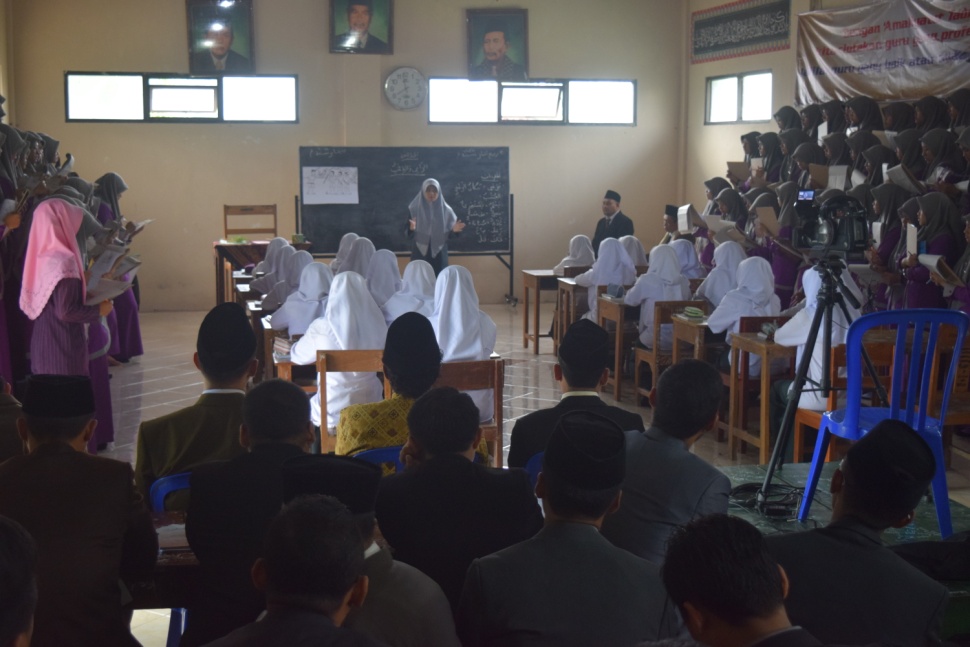 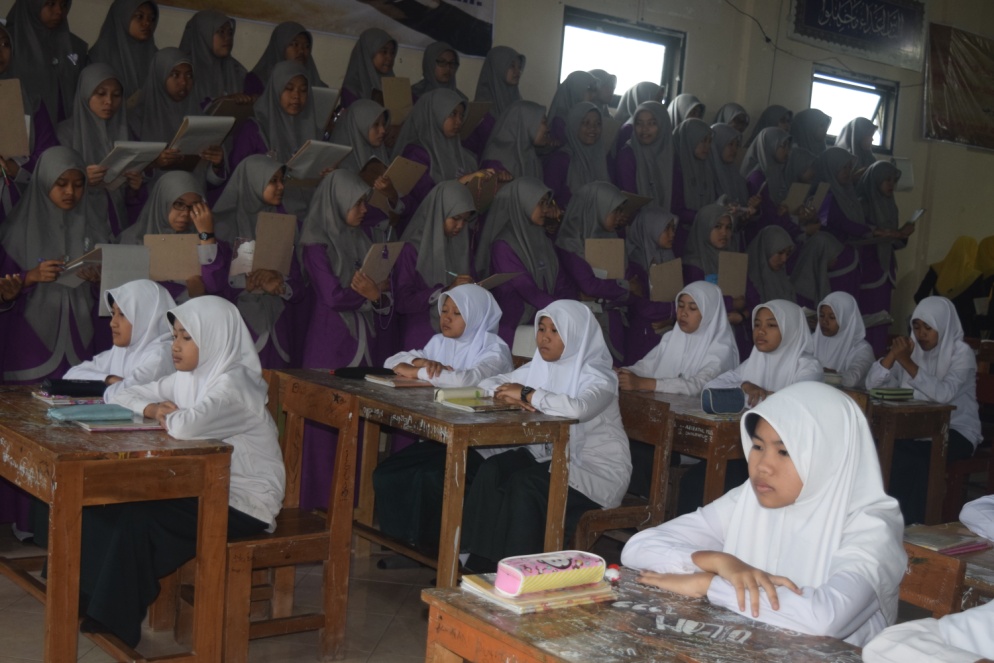 